АДМИНИСТРАЦИЯ КРАСНОСЕЛЬКУПСКОГО РАЙОНАПОСТАНОВЛЕНИЕ«14» апреля 2023 г.      					                                           № 92-Пс. КрасноселькупО внесении изменений в муниципальную программу муниципального округа Красноселькупский район Ямало-Ненецкого автономного округа«Безопасный район» На основании решений Думы Красноселькупского района от 20 декабря 2022 года № 160 «О внесении изменений в решение Думы Красноселькупского района «О бюджете Красноселькупского района на 2022 год и на плановый период 2023 и 2024 годов», от 20 декабря 2022 года № 161 «О бюджете Красноселькупского района на 2023 год и плановый период 2024 и 2025 годов», в соответствии с постановлением Администрации Красноселькупского района от 07 декабря 2021 года № 51-П «О муниципальных программах муниципального округа Красноселькупский район Ямало-Ненецкого автономного округа», руководствуясь Уставом муниципального округа Красноселькупский район Ямало-Ненецкого автономного округа, Администрация Красноселькупского района постановляет:Утвердить прилагаемые изменения, которые вносятся в муниципальную программу муниципального округа Красноселькупский район Ямало-Ненецкого автономного округа «Безопасный район», утвержденную постановлением Администрации Красноселькупского района от 20 декабря 2021 года № 78-П.Опубликовать настоящее постановление в газете «Северный край» и разместить настоящее постановление на официальном сайте муниципального округа Красноселькупский район Ямало-Ненецкого автономного округа.3.	Настоящее постановление вступает в силу с момента его опубликования и в части объемов финансового обеспечения на 2022 год распространяется на правоотношения, возникшие с 23 декабря 2022 года, а в части объемов финансового обеспечения на 2023 год распространяется на правоотношения, возникшие с 01 января 2023 года.Глава Красноселькупского района                                                        Ю.В. ФишерПриложениеУТВЕРЖДЕНЫпостановлением Администрации Красноселькупского района от «14» апреля 2023 г. № 92-ПИЗМЕНЕНИЯ,которые вносятся в муниципальную программу муниципального округа Красноселькупский район Ямало-Ненецкого автономного округа «Безопасный район», утвержденную постановлением Администрации Красноселькупского района от 20 декабря 2022 №78-ППаспорт муниципальной программы  муниципального округа Красноселькупский район Ямало-Ненецкого автономного округа «Безопасный район» изложить в следующей редакции:«   ».2. Структуру муниципальной программы муниципального округа Красноселькупский район Ямало-Ненецкого автономного округа «Безопасный район» изложить в следующей редакции:«             ».	3. Приложение № 1 муниципальной программы муниципального округа Красноселькупский район Ямало-Ненецкого автономного округа «Безопасный район» изложить в следующей редакции:««  ».4. Приложение № 2 муниципальной программы муниципального округа Красноселькупский район Ямало-Ненецкого автономного округа «Безопасный район» изложить в следующей редакции: «ДЕТАЛИЗИРОВАННЫЙ ПЕРЕЧЕНЬмуниципальной программы муниципального округа Красноселькупский район Ямало-Ненецкого автономного округа «Безопасный район» на 2022 год   ».5. Дополнить приложением № 3 следующего содержания:«ДЕТАЛИЗИРОВАННЫЙ ПЕРЕЧЕНЬмуниципальной программы муниципального округа Красноселькупский район Ямало-Ненецкого автономного округа «Безопасный район» на 2023 год   ».ПАСПОРТ муниципальной программы муниципального округа Красноселькупский районПАСПОРТ муниципальной программы муниципального округа Красноселькупский районПАСПОРТ муниципальной программы муниципального округа Красноселькупский районЯмало-Ненецкого автономного округаЯмало-Ненецкого автономного округаЯмало-Ненецкого автономного округа"Безопасный район""Безопасный район""Безопасный район"                              (наименование)                              (наименование)Куратор муниципальной программы муниципального округа Красноселькупский район Ямало-Ненецкого автономного округаЗаместитель Главы Администрации Красноселькупского районаЗаместитель Главы Администрации Красноселькупского районаОтветственный исполнитель муниципальной программы муниципального округа Красноселькупский район Ямало-Ненецкого автономного округаАдминистрация Красноселькупского района (контрольно-правовое управление Администрации Красноселькупского района)Администрация Красноселькупского района (контрольно-правовое управление Администрации Красноселькупского района)Соисполнители муниципальной программы муниципального округа Красноселькупский район Ямало-Ненецкого автономного округаУправление муниципальным имуществом Администрации Красноселькупского района;
Управление образования Администрации Красноселькупского района;
Управление по культуре и молодежной политике Администрации Красноселькупского района;
Управление по физической культуре и спорту Администрации Красноселькупского района;
Управление по труду и социальной защите населения Администрации Красноселькупского района;
администрация села Ратта (территориальный орган (структурное подразделение) Администрации Красноселькупского района);                администрация села Толька (территориальный орган (структурное подразделение) Администрации Красноселькупского района);                                     управление жизнеобеспечения села Красноселькуп Администрации Красноселькупского районаУправление муниципальным имуществом Администрации Красноселькупского района;
Управление образования Администрации Красноселькупского района;
Управление по культуре и молодежной политике Администрации Красноселькупского района;
Управление по физической культуре и спорту Администрации Красноселькупского района;
Управление по труду и социальной защите населения Администрации Красноселькупского района;
администрация села Ратта (территориальный орган (структурное подразделение) Администрации Красноселькупского района);                администрация села Толька (территориальный орган (структурное подразделение) Администрации Красноселькупского района);                                     управление жизнеобеспечения села Красноселькуп Администрации Красноселькупского районаУчастники муниципальной программыМУ «Центр молодежных инициатив»;        МБУ ДО «Толькинская детская школа искусств»МУ «Центр молодежных инициатив»;        МБУ ДО «Толькинская детская школа искусств»Цель(и) муниципальной программы муниципального округа Красноселькупский район Ямало-Ненецкого автономного округаСоздание целостной системы организационно-технических мер, направленных на профилактику преступности и пресечение криминальных посягательств на жизнь, здоровье и имущество граждан, создание психологической обстановки безопасного пребывания на улицах, площадях, в местах массового посещения и проживания, а также создание системы по предупреждению коррупционных действий.Создание целостной системы организационно-технических мер, направленных на профилактику преступности и пресечение криминальных посягательств на жизнь, здоровье и имущество граждан, создание психологической обстановки безопасного пребывания на улицах, площадях, в местах массового посещения и проживания, а также создание системы по предупреждению коррупционных действий.Направления 1. Повышение безопасности дорожного движения в Красноселькупском районе1. Повышение безопасности дорожного движения в Красноселькупском районеНаправления 2. Обеспечение правопорядка и профилактики правонарушений на территории Красноселькупского района2. Обеспечение правопорядка и профилактики правонарушений на территории Красноселькупского районаНаправления 3. Комплексные меры по противодействию экстремизму и терроризму, гармонизации межэтнических и межкультурных отношений, профилактике проявлений ксенофобии, укрепления толерантности 3. Комплексные меры по противодействию экстремизму и терроризму, гармонизации межэтнических и межкультурных отношений, профилактике проявлений ксенофобии, укрепления толерантности Направления 4. Профилактика безнадзорности и правонарушений несовершеннолетних4. Профилактика безнадзорности и правонарушений несовершеннолетнихНаправления 5. Противодействие коррупции в Красноселькупском районе5. Противодействие коррупции в Красноселькупском районеСрок и этапы реализации муниципальной программы муниципального округа Красноселькупский район Ямало-Ненецкого автономного округа2022-2035 гг.                                                          I этап реализации 2022-2025 годы;                     II этап реализации 2026-2030 годы;                   III этап реализации 2031-2035 годы; 2022-2035 гг.                                                          I этап реализации 2022-2025 годы;                     II этап реализации 2026-2030 годы;                   III этап реализации 2031-2035 годы; Финансовое обеспечение муниципальной программы (тыс. руб.)Финансовое обеспечение муниципальной программы (тыс. руб.)Финансовое обеспечение муниципальной программы (тыс. руб.)Общий объем финансирования муниципальной программыВсего, в том числе:28 060,005средства федерального бюджета0,000средства окружного бюджета10 319,000средства бюджета района17 741,005- в том числе по этапам реализации:I этап реализации 2022-2025 годыВсего, в том числе:28 060,005средства федерального бюджета0,000средства окружного бюджета10 319,000средства бюджета района17 741,005                         - в том числе по годам:2022 годВсего, в том числе:12 940,0052022 годсредства федерального бюджета0,0002022 годсредства окружного бюджета8 447,0002022 годсредства бюджета района4 493,0052023 годВсего, в том числе:5 040,0002023 годсредства федерального бюджета0,0002023 годсредства окружного бюджета624,0002023 годсредства бюджета района4 416,0002024 годВсего, в том числе:5 040,0002024 годсредства федерального бюджета0,0002024 годсредства окружного бюджета624,0002024 годсредства бюджета района4 416,0002025 годВсего, в том числе:5 040,0002025 годсредства федерального бюджета0,0002025 годсредства окружного бюджета624,0002025 годсредства бюджета района4 416,000Объём налоговых расходовСТРУКТУРА СТРУКТУРА СТРУКТУРА СТРУКТУРА СТРУКТУРА СТРУКТУРА СТРУКТУРА муниципальной программы муниципального округа Красноселькупский район муниципальной программы муниципального округа Красноселькупский район муниципальной программы муниципального округа Красноселькупский район муниципальной программы муниципального округа Красноселькупский район муниципальной программы муниципального округа Красноселькупский район муниципальной программы муниципального округа Красноселькупский район муниципальной программы муниципального округа Красноселькупский район Ямало-Ненецкого автономного округа "Безопасный район"Ямало-Ненецкого автономного округа "Безопасный район"Ямало-Ненецкого автономного округа "Безопасный район"Ямало-Ненецкого автономного округа "Безопасный район"Ямало-Ненецкого автономного округа "Безопасный район"Ямало-Ненецкого автономного округа "Безопасный район"Ямало-Ненецкого автономного округа "Безопасный район"тыс.рублейтыс.рублейтыс.рублейтыс.рублейтыс.рублейтыс.рублейтыс.рублей№ п/пНаименование структурного элемента муниципальной программы  муниципального округа Красноселькупский район Ямало-Ненецкого автономного округаВсего за I этап/ единицы измерения показателя2022 год2023 год 2024 год 2025 год 12345671.Муниципальная программа  муниципального округа Красноселькупский район Ямало-Ненецкого автономного округа «Безопасный район» Муниципальная программа  муниципального округа Красноселькупский район Ямало-Ненецкого автономного округа «Безопасный район» Муниципальная программа  муниципального округа Красноселькупский район Ямало-Ненецкого автономного округа «Безопасный район» Муниципальная программа  муниципального округа Красноселькупский район Ямало-Ненецкого автономного округа «Безопасный район» Муниципальная программа  муниципального округа Красноселькупский район Ямало-Ненецкого автономного округа «Безопасный район» Муниципальная программа  муниципального округа Красноселькупский район Ямало-Ненецкого автономного округа «Безопасный район» 1.1.Цель муниципальной программы  муниципального округа Красноселькупский район Ямало-Ненецкого автономного округа «Безопасный район»: создание целостной системы организационно-технических мер, направленных на профилактику преступности и пресечение криминальных посягательств на жизнь, здоровье и имущество граждан, создание психологической обстановки безопасного пребывания на улицах, площадях, в местах массового посещения и проживания, а также создание системы по предупреждению коррупционных действий.Цель муниципальной программы  муниципального округа Красноселькупский район Ямало-Ненецкого автономного округа «Безопасный район»: создание целостной системы организационно-технических мер, направленных на профилактику преступности и пресечение криминальных посягательств на жизнь, здоровье и имущество граждан, создание психологической обстановки безопасного пребывания на улицах, площадях, в местах массового посещения и проживания, а также создание системы по предупреждению коррупционных действий.Цель муниципальной программы  муниципального округа Красноселькупский район Ямало-Ненецкого автономного округа «Безопасный район»: создание целостной системы организационно-технических мер, направленных на профилактику преступности и пресечение криминальных посягательств на жизнь, здоровье и имущество граждан, создание психологической обстановки безопасного пребывания на улицах, площадях, в местах массового посещения и проживания, а также создание системы по предупреждению коррупционных действий.Цель муниципальной программы  муниципального округа Красноселькупский район Ямало-Ненецкого автономного округа «Безопасный район»: создание целостной системы организационно-технических мер, направленных на профилактику преступности и пресечение криминальных посягательств на жизнь, здоровье и имущество граждан, создание психологической обстановки безопасного пребывания на улицах, площадях, в местах массового посещения и проживания, а также создание системы по предупреждению коррупционных действий.Цель муниципальной программы  муниципального округа Красноселькупский район Ямало-Ненецкого автономного округа «Безопасный район»: создание целостной системы организационно-технических мер, направленных на профилактику преступности и пресечение криминальных посягательств на жизнь, здоровье и имущество граждан, создание психологической обстановки безопасного пребывания на улицах, площадях, в местах массового посещения и проживания, а также создание системы по предупреждению коррупционных действий.Цель муниципальной программы  муниципального округа Красноселькупский район Ямало-Ненецкого автономного округа «Безопасный район»: создание целостной системы организационно-технических мер, направленных на профилактику преступности и пресечение криминальных посягательств на жизнь, здоровье и имущество граждан, создание психологической обстановки безопасного пребывания на улицах, площадях, в местах массового посещения и проживания, а также создание системы по предупреждению коррупционных действий.1.2.Показатель 1 Количество зарегистрированных преступленийед.527775731.3.Весовое значение показателя 1Х11111.4.Общий объём бюджетных ассигнований  на реализацию муниципальной программы  муниципального округа Красноселькупский район Ямало-Ненецкого автономного округа "Безопасный район", в том числе:28060,00512940,0055040,0005040,0005040,0001.4.1.за счет федерального бюджета0,0000,0000,0000,0000,0001.4.2.за счет окружного бюджета 10319,0008447,000624,000624,000624,0001.4.3.за счет местного бюджета  17741,0054493,0054416,0004416,0004416,0002.Направление 1 Повышение безопасности дорожного движения в Красноселькупском районеНаправление 1 Повышение безопасности дорожного движения в Красноселькупском районеНаправление 1 Повышение безопасности дорожного движения в Красноселькупском районеНаправление 1 Повышение безопасности дорожного движения в Красноселькупском районеНаправление 1 Повышение безопасности дорожного движения в Красноселькупском районеНаправление 1 Повышение безопасности дорожного движения в Красноселькупском районе2.1.Весовое значение направления 1Х0,20,20,20,22.2.Региональный проект "Безопасность дорожного движения"Региональный проект "Безопасность дорожного движения"Региональный проект "Безопасность дорожного движения"Региональный проект "Безопасность дорожного движения"Региональный проект "Безопасность дорожного движения"Региональный проект "Безопасность дорожного движения"2.3.Показатель 1.1.  Количество погибших в дорожно-транспорных происшествияхчел.00002.4.Весовое значение показателя 1Х0,050,050,050,052.5.Показатель 1.2. Доля школ на базе которых организованы отряды ЮИД от общего количества школед.100%100%100%100%2.6.Весовое значение показателя 2Х0,050,050,050,052.7.Показатель 1.3. "Доля ДТП по вине несовершеннолетних участников дорожного движения в общем числе ДТП с участием детей, %"ед.100%0%0%0%2.8.Весовое значение показателя 2Х0,050,050,050,052.9.Региональный проект "Безопасность дорожного движения", в том числе6956,0751568,0751796,0001796,0001796,0002.9.1.за счет федерального бюджета0,0000,0000,0000,0000,0002.9.2.за счет окружного бюджета 1884,000471,000471,000471,000471,0002.9.3.за счет местного бюджета  5072,0751097,0751325,0001325,0001325,000Комплекс процессных мероприятий №5 "Повышение безопасности дорожного движения в Красноселькупском районе"Комплекс процессных мероприятий №5 "Повышение безопасности дорожного движения в Красноселькупском районе"Комплекс процессных мероприятий №5 "Повышение безопасности дорожного движения в Красноселькупском районе"Комплекс процессных мероприятий №5 "Повышение безопасности дорожного движения в Красноселькупском районе"Комплекс процессных мероприятий №5 "Повышение безопасности дорожного движения в Красноселькупском районе"Комплекс процессных мероприятий №5 "Повышение безопасности дорожного движения в Красноселькупском районе"2.7.Показатель 1.4. "Количество специальных технических средств видеонаблюдения, осуществляющих фиксацию участков улично-дорожной сети"ед.481919192.8.Весовое значение показателя 2Х0,050,050,050,052.9.Комплекс процессных мероприятий "Повышение безопасности дорожного движения в Красноселькупском районе", в том числе:0,0000,0000,0000,0000,0002.9.1.за счет федерального бюджета0,0000,0000,0000,0000,0002.9.2.за счет окружного бюджета 0,0000,0000,0000,0000,0002.9.3.за счет местного бюджета  0,0000,0000,0000,0000,0003.Направление 2 Обеспечение правопорядка и профилактики правонарушений на территории Красноселькупского районаНаправление 2 Обеспечение правопорядка и профилактики правонарушений на территории Красноселькупского районаНаправление 2 Обеспечение правопорядка и профилактики правонарушений на территории Красноселькупского районаНаправление 2 Обеспечение правопорядка и профилактики правонарушений на территории Красноселькупского районаНаправление 2 Обеспечение правопорядка и профилактики правонарушений на территории Красноселькупского районаНаправление 2 Обеспечение правопорядка и профилактики правонарушений на территории Красноселькупского района3.1.Весовое значение направления 2Х0,20,20,20,23.2.Комплексы процессных мероприятий №1: совершенствование системы профилактики правонарушений на территории Красноселькупского районаКомплексы процессных мероприятий №1: совершенствование системы профилактики правонарушений на территории Красноселькупского районаКомплексы процессных мероприятий №1: совершенствование системы профилактики правонарушений на территории Красноселькупского районаКомплексы процессных мероприятий №1: совершенствование системы профилактики правонарушений на территории Красноселькупского районаКомплексы процессных мероприятий №1: совершенствование системы профилактики правонарушений на территории Красноселькупского районаКомплексы процессных мероприятий №1: совершенствование системы профилактики правонарушений на территории Красноселькупского района3.3.Показатель 2.1. "Доля организованных встреч несовершеннолетних с представителями правоохранительных органов по вопросам ведения законопослушного образа жизни от запланированного количества"%1001001001003.4.Весовое значение показателя 1х0,050,050,050,053.5.Показатель 2.2. "Количество преступлений совершенных в общественных местах"ед.101919193.6.Весовое значение показателя 1%0,050,050,050,053.7.Показатель 2.3 "Число народных дружинников, участвующих в охране общественного порядка, чел."чел.265051523.8.Весовое значение показателя 1%0,050,050,050,053.9.Показатель 2.4. "Количество учащихся и воспитанников образовательных учреждений района, принявших участие в творческих конкурсах по профилактике правонарушений"ед.881301301303.10.Весовое значение показателя 1%0,050,050,050,053.11.Комплекс процессных мероприятий "совершенствование системы профилактики правонарушений на территории Красноселькупского района", в том числе2394,405558,405612,000612,000612,0003.12.за счет федерального бюджета0,0000,0000,0000,0000,0003.13.за счет окружного бюджета 0,0000,0000,0000,0000,0003.14.за счет местного бюджета  2394,405558,405612,000612,000612,0004.Направление 3 Комплексные меры по противодействию экстремизму и терроризму, гармонизации межэтнических и межкультурных отношений, профилактике проявлений ксенофобии, укрепления толерантности на территории Красноселькупского районаНаправление 3 Комплексные меры по противодействию экстремизму и терроризму, гармонизации межэтнических и межкультурных отношений, профилактике проявлений ксенофобии, укрепления толерантности на территории Красноселькупского районаНаправление 3 Комплексные меры по противодействию экстремизму и терроризму, гармонизации межэтнических и межкультурных отношений, профилактике проявлений ксенофобии, укрепления толерантности на территории Красноселькупского районаНаправление 3 Комплексные меры по противодействию экстремизму и терроризму, гармонизации межэтнических и межкультурных отношений, профилактике проявлений ксенофобии, укрепления толерантности на территории Красноселькупского районаНаправление 3 Комплексные меры по противодействию экстремизму и терроризму, гармонизации межэтнических и межкультурных отношений, профилактике проявлений ксенофобии, укрепления толерантности на территории Красноселькупского районаНаправление 3 Комплексные меры по противодействию экстремизму и терроризму, гармонизации межэтнических и межкультурных отношений, профилактике проявлений ксенофобии, укрепления толерантности на территории Красноселькупского района4.1.Весовое значение направления 3Х0,30,30,30,34.2.Комплексы процессных мероприятий №2: укрепление единства российской нации, межнационального согласия, гармонизация межнациональных и межконфессиональных отношений в Красноселькупском районеКомплексы процессных мероприятий №2: укрепление единства российской нации, межнационального согласия, гармонизация межнациональных и межконфессиональных отношений в Красноселькупском районеКомплексы процессных мероприятий №2: укрепление единства российской нации, межнационального согласия, гармонизация межнациональных и межконфессиональных отношений в Красноселькупском районеКомплексы процессных мероприятий №2: укрепление единства российской нации, межнационального согласия, гармонизация межнациональных и межконфессиональных отношений в Красноселькупском районеКомплексы процессных мероприятий №2: укрепление единства российской нации, межнационального согласия, гармонизация межнациональных и межконфессиональных отношений в Красноселькупском районеКомплексы процессных мероприятий №2: укрепление единства российской нации, межнационального согласия, гармонизация межнациональных и межконфессиональных отношений в Красноселькупском районе4.3.Показатель 3.1. "Количество проведенных мероприятий, направленных на профилактику терроризма, экстремизма и ксенофобии"ед.1501501501504.4.Весовое значение показателя 1%0,040,040,040,044.5.Показатель 3.2. "Количество участников мероприятий, направленных на профилактику терроризма, экстремизма и ксенофобии"ед.17401740174017404.6.Весовое значение показателя 1%0,040,040,040,044.7.Показатель 3.3. "Количество объектов образования, соответствующих требованиям антитеррористической защищённости"ед.152224.8.Весовое значение показателя 1%0,10,10,10,14.9.Показатель 3.4. "Доля  социальных объектов, а также мест массового пребывания людей, оснащенных системами антитеррористической защищенности"%1001001001004.10.Весовое значение показателя 1%0,080,080,080,084.11.Показатель 3.5. "Количество преступлений и правонарушений террористического и экстремисткого характера"ед.00004.12.Весовое значение показателя 1%0,040,040,040,044.13.Комплекс процессных мероприятий "укрепление единства российской нации, межнационального согласия, гармонизация межнациональных и межконфессиональных отношений в Красноселькупском районе", в том числе14695,5259 853,5251614,0001614,001614,004.14.за счет федерального бюджета00,0000,0000,000,004.15.за счет окружного бюджета 84357976,0153,000153,000153,0004.16.за счет местного бюджета  6260,5251877,5251461,0001461,0001461,0005.Направление 4 Профилактика безнадзорности и правонарушений несовершеннолетнихНаправление 4 Профилактика безнадзорности и правонарушений несовершеннолетнихНаправление 4 Профилактика безнадзорности и правонарушений несовершеннолетнихНаправление 4 Профилактика безнадзорности и правонарушений несовершеннолетнихНаправление 4 Профилактика безнадзорности и правонарушений несовершеннолетнихНаправление 4 Профилактика безнадзорности и правонарушений несовершеннолетних5.1.Весовое значение направления 4Х0,20,20,20,25.2.Комплексы процессных мероприятий №3: совершенствование межведомственного взаимодействия в решении проблем профилактики безнадзорности и правонарушений несовершеннолетних на территории Красноселькупского районаКомплексы процессных мероприятий №3: совершенствование межведомственного взаимодействия в решении проблем профилактики безнадзорности и правонарушений несовершеннолетних на территории Красноселькупского районаКомплексы процессных мероприятий №3: совершенствование межведомственного взаимодействия в решении проблем профилактики безнадзорности и правонарушений несовершеннолетних на территории Красноселькупского районаКомплексы процессных мероприятий №3: совершенствование межведомственного взаимодействия в решении проблем профилактики безнадзорности и правонарушений несовершеннолетних на территории Красноселькупского районаКомплексы процессных мероприятий №3: совершенствование межведомственного взаимодействия в решении проблем профилактики безнадзорности и правонарушений несовершеннолетних на территории Красноселькупского районаКомплексы процессных мероприятий №3: совершенствование межведомственного взаимодействия в решении проблем профилактики безнадзорности и правонарушений несовершеннолетних на территории Красноселькупского района5.3.Показатель 4.1. "Количество преступлений и правонарушений, совершённых несовершеннолетними либо при их участии" ед.04445.4.Весовое значение показателя 1%0,050,050,050,055.5.Показатель 4.2. "Доля несовершеннолетних, находящихся в социально опасном положении" %4,6%4,1%3,9%3,8%5.6.Весовое значение показателя 1%0,050,050,050,055.7.Показатель 4.3. "Доля несовершеннолетних,находящихся в социально опасном положении, охваченных кружковой и досуговой деятельностью"ед.85,7%86,0%86,0%86,0%5.8.Весовое значение показателя 1%0,050,050,050,055.9.Показатель 4.4. "Количество получателей мер социальной поддержки"ед.1201201201205.10.Весовое значение показателя 1%0,050,050,050,055.11.Комплекс процессных мероприятий  "совершенствование межведомственного взаимодействия в решении проблем профилактики безнадзорности и правонарушений несовершеннолетних на территории Красноселькупского района", в том числе3908,00935,00991,00991,00991,005.11.1.за счет федерального бюджета0,000,000,000,000,005.11.2.за счет окружного бюджета 0,000,000,000,000,005.11.3.за счет местного бюджета  3908,00935,00991,00991,00991,006.Направление 5 Противодействие коррупции в Красноселькупском районеНаправление 5 Противодействие коррупции в Красноселькупском районеНаправление 5 Противодействие коррупции в Красноселькупском районеНаправление 5 Противодействие коррупции в Красноселькупском районеНаправление 5 Противодействие коррупции в Красноселькупском районеНаправление 5 Противодействие коррупции в Красноселькупском районе6.1.Весовое значение направления 5Х0,10,10,10,16.2.Комплексы процессных мероприятий №4: недопущение коррупции, её влияния на активность и эффективность бизнеса, деятельность органов местного самоуправления, на повседневную жизнь граждан на территории Красноселькупского районаКомплексы процессных мероприятий №4: недопущение коррупции, её влияния на активность и эффективность бизнеса, деятельность органов местного самоуправления, на повседневную жизнь граждан на территории Красноселькупского районаКомплексы процессных мероприятий №4: недопущение коррупции, её влияния на активность и эффективность бизнеса, деятельность органов местного самоуправления, на повседневную жизнь граждан на территории Красноселькупского районаКомплексы процессных мероприятий №4: недопущение коррупции, её влияния на активность и эффективность бизнеса, деятельность органов местного самоуправления, на повседневную жизнь граждан на территории Красноселькупского районаКомплексы процессных мероприятий №4: недопущение коррупции, её влияния на активность и эффективность бизнеса, деятельность органов местного самоуправления, на повседневную жизнь граждан на территории Красноселькупского районаКомплексы процессных мероприятий №4: недопущение коррупции, её влияния на активность и эффективность бизнеса, деятельность органов местного самоуправления, на повседневную жизнь граждан на территории Красноселькупского района6.3.Показатель 5.1. "Количество обращений граждан, поступающих в Администрацию Красноселькупского района, на предмет наличия информации о фактах коррупции со стороны муниципальных служащих муниципального округа Красноселькупский район"ед.00006.4.Весовое значение показателя 1%0,050,050,050,056.5.Показатель 5.2. "Доля муниципальных служащих, представивших сведения о полученных доходах и принадлежащем на праве собственности имуществе"1001001001006.6.Весовое значение показателя 1%0,030,030,030,036.7.Показатель 5.3. "Доля муниципальных нормативно-правовых актов, подвергшихся антикоррупционной экспертизе от общего количества нормативно-правовых актов Администрации Красноселькупского района"1001001001006.8.Весовое значение показателя 1%0,020,020,020,026.9.Комплекс процессных мероприятий  "недопущение коррупции, её влияния на активность и эффективность бизнеса, деятельность органов местного самоуправления, на повседневную жизнь граждан на территории Красносельткупского районаа", в том числе106,0025,0027,0027,0027,006.9.1.за счет федерального бюджета0,000,000,000,000,006.9.2.за счет окружного бюджета 0,000,000,000,000,006.9.3.за счет местного бюджета  106,0025,0027,0027,0027,00Приложение № 1 к муниципальной программе муниципального округа Красноселькупский район Ямало-Ненецкого автономного округа «Безопасный район»ХАРАКТЕРИСТИКА МЕРОПРИЯТИЙмуниципальной программы муниципального округа Красноселькупский район Ямало-Ненецкого автономного округа «Безопасный район»ХАРАКТЕРИСТИКА МЕРОПРИЯТИЙмуниципальной программы муниципального округа Красноселькупский район Ямало-Ненецкого автономного округа «Безопасный район»ХАРАКТЕРИСТИКА МЕРОПРИЯТИЙмуниципальной программы муниципального округа Красноселькупский район Ямало-Ненецкого автономного округа «Безопасный район»ХАРАКТЕРИСТИКА МЕРОПРИЯТИЙмуниципальной программы муниципального округа Красноселькупский район Ямало-Ненецкого автономного округа «Безопасный район»№ п/пНаименование комплекса процессных мероприятий, регионального проекта (проекта Ямала, проекта Красноселькупского района), ответственного исполнителя Характеристика (состав) мероприятияРезультат12341. Направление 1. Повышение безопасности дорожного движения в Красноселькупском районеНаправление 1. Повышение безопасности дорожного движения в Красноселькупском районеНаправление 1. Повышение безопасности дорожного движения в Красноселькупском районе1.1Региональный проект "Безопасность дорожного движения"Региональный проект "Безопасность дорожного движения"Снижение количества дорожно-транспортных происшествий с участием детей;
недопущение появления очагов аварийности;
повышение правосознания и дисциплины различных категорий участников дорожного движения1.1Ответственный исполнитель: Администрация Красноселькупского района (контрольно-правовое управление Администрации Красноселькупского района); соисполнитель: управление образования Администрации Красноселькупского районаМероприятие 1.1 "Приобретение наглядной агитации для общеобразовательных учреждений"Повышение правосознания и дисциплины несовершеннолетних участников дорожного движения. В апреле 2022 года приобретена наглядная агитация для нужд  МОУ РШИ, МОУ КСОШ «Радуга»,МОУ ТШИ СОО.1.1Ответственный исполнитель: Администрация Красноселькупского района (контрольно-правовое управление Администрации Красноселькупского района); соисполнитель: управление образования Администрации Красноселькупского районаМероприятие 1.2 "Обеспечение и проведение муниципального этапа "Безопасное колесо"Развитие движения отрядов юных инспекторов дорожного движения.В марте 2022 года проведен муниципальный этап конкурса "Безопасное колесо" в с.Толька; в конкурсе приняло участие 3 команды района (12 человек); приобретены товары для отрядов ЮИД района (термошевроны ЮИД, форма ЮИД, значки ЮИД, конус дорожный сигнальный с вехой).1.1Ответственный исполнитель: Администрация Красноселькупского района (контрольно-правовое управление Администрации Красноселькупского района); соисполнитель: управление образования Администрации Красноселькупского районаМероприятие 1.3 "Изготовление, приобретение, световозвращающих приспособлений для пешеходов в среде дошкольников и учащихся младших классов"Обеспечение безопасного поведения детей на дорогах.В апреле 2022 года приобретены световозвращающие элементы  для нужд МДОУ ДС «Морошка», МОУ КСОШ «Радуга», МОУ ТШИ СОО, МОУ РШИООО им. С.И. Ирикова в общем количестве 320 ед.1.1Ответственный исполнитель: Администрация Красноселькупского района (контрольно-правовое управление Администрации Красноселькупского района); соисполнитель: управление образования Администрации Красноселькупского районаМероприятие 1.4 "Обеспечение участия в окружном этапе "Безопасное колесо"Развитие движения отрядов юных инспекторов дорожного движения.В апреле 2022 года команда района в составе 5 человек (4 несов. и 1 сопровождающий) приняли участие в окружном этапе конкурса.1.1Ответственный исполнитель: Администрация Красноселькупского района (контрольно-правовое управление Администрации Красноселькупского района); соисполнитель: управление образования Администрации Красноселькупского районаМероприятие 1.5 "Обеспечение безопасного участия детей в дорожном движении"Обеспечение материально технической базы образовательных учреждений с целью изучения правил дорожного движения. В августе 2022 года для нужд МДОУ ДС "Морошка" приобретен мобильный автогородок "Юнный пешеход".1.1Ответственный исполнитель: Администрация Красноселькупского района (контрольно-правовое управление Администрации Красноселькупского района); соисполнитель: управление образования Администрации Красноселькупского районаМероприятие 1.6 "Приобретение мультимедийных программ"Обеспечение материально технической базы образовательных учреждений с целью изучения правил дорожного движения.В июне 2022 года для нужд МОУ ТШИ СОО приобретена мультимедийная программа (профессиональный интерактивный комплекс-тренажер БДД «Автобот»).1.1Ответственный исполнитель: Администрация Красноселькупского района (контрольно-правовое управление Администрации Красноселькупского района); соисполнитель: управление образования Администрации Красноселькупского районаМероприятие 1.7 " Приобретение световозвращающих элементов для учащихся начальных классов"Обеспечение безопасного поведения детей на дорогах.В апреле 2022 года приобретены световозвращающие элементы для нужд МОУ КСОШ «Радуга», МОУ ТШИ СОО, МОУ РШИООО им. С.И. Ирикова в общем количестве 320 ед.1.1Ответственный исполнитель: Администрация Красноселькупского района (контрольно-правовое управление Администрации Красноселькупского района); соисполнитель: управление по культуре и молодежной политике Администрации Красноселькупского района; участик: МУ «Центр молодежных инициатив»Мероприятие 1.9 "Организация и проведение конкурса "Автоледи"Профилактики правонарушений в области дорожного движения и дорожно-транспортных происшествий, формирования культуры вождения среди участников дорожного движения, повышения роли гражданского общества в безопасности дорожного движения.Муниципальный этапа конкурса проведен в марте 2022 года. В сентябре 2022 года 2 представителя от  района приняли участие в региональном этапе конкурса в г. Ноябрьск.1.1Ответственный исполнитель: Администрация Красноселькупского района (контрольно-правовое управление Администрации Красноселькупского района); соисполнитель: управление образования Администрации Красноселькупского районаМероприятие 1.10 "Обеспечение участия в региональном мероприятии по Автомногоборью"Обеспечение безопасного поведения детей на дорогах.Обеспечено участие команды района в региональном мероприятии в сентябре 2022 года в г.Муравленко (4 несов. + 1 сопровождающий).1.1Ответственный исполнитель: Администрация Красноселькупского района (контрольно-правовое управление Администрации Красноселькупского района); соисполнитель: управление образования Администрации Красноселькупского районаМероприятие 1.11 "Обеспечение и проведение муниципального этапа по Автомногоборью"Обеспечение безопасного поведения детей на дорогах.Муниципальный этап конкурса проведен в сентябре 2022 г.в с.Красноселькуп; в конкурсе приняло участие 2 команды района (8 человек).1.1Ответственный исполнитель: Администрация Красноселькупского района (контрольно-правовое управление Администрации Красноселькупского района); соисполнитель: управление образования Администрации Красноселькупского районаМероприятие 1.12 "Приобретение световозвращающих элементов для учащихся образовательных учреждений"Обеспечение безопасного поведения детей на дорогах.В декабре 2022 года приобретены световозвращающие элементы  для нужд  МОУ КСОШ «Радуга», МОУ ТШИ СОО в общем количестве 279 ед.1.1Комплекс процессных мероприятий №5" Повышение безопасности дорожного движения в Красноселькупском районе", в том числе:Комплекс процессных мероприятий №5" Повышение безопасности дорожного движения в Красноселькупском районе", в том числе:Комплекс процессных мероприятий №5" Повышение безопасности дорожного движения в Красноселькупском районе", в том числе:1.1Ответственный исполнитель: Администрация Красноселькупского района (контрольно-правовое управление Администрации Красноселькупского района); соисполнитель: администрация села ТолькаМероприятие 1.8. "Обслуживание и содержание системы видеонаблюдения"Обеспечение безопасности дорожного движения на участках дорог в населенных пунктах путём поддержания в надлежащем техническом состоянии специальных технических средств. 2.Направление 2. Обеспечение правопорядка и профилактики правонарушений на территории Красноселькупского районаНаправление 2. Обеспечение правопорядка и профилактики правонарушений на территории Красноселькупского районаНаправление 2. Обеспечение правопорядка и профилактики правонарушений на территории Красноселькупского района2.1Комплекс процессных мероприятий №1:  совершенствование системы профилактики правонарушений на территории Красноселькупского районаКомплекс процессных мероприятий №1:  совершенствование системы профилактики правонарушений на территории Красноселькупского районаОбеспечение общественного порядка и недопущение роста количества зарегистрированных преступлений 2.1Ответственный исполнитель: Администрация Красноселькупского района (контрольно-правовое управление Администрации Красноселькупского района)Мероприятие 2.1 "Проведение конкурса на звание "Лучший народный дружинник"Пропаганда добровольного участия граждан в охране общественного порядка, повышение престижа деятельности добровольных народных дружин.В октябре 2022 года проведен конкурс на звание "Лучший народный дружинник".2.1Ответственный исполнитель: Администрация Красноселькупского района (контрольно-правовое управление Администрации Красноселькупского района);                                                     соисполнители: администрация села Ратта ;                            администрация села Толька    Мероприятие 2.2 "Содержание добровольной народной дружины и казачества"Привлечение граждан к охране общественного порядка, повышение престижа деятельности добровольных народных дружин.Произведено материальное поощрение народных дружинников, участвующих в охране общественного порядка на территории района, по итогам работы за  2022 год в общем количестве 26 человек (с. Ратта - 5 человека, с. Толька - 9 человек, с.Красноселькуп - 12 человек). 2.1Ответственный исполнитель: Администрация Красноселькупского района (контрольно-правовое управление Администрации Красноселькупского района);                                                          соисполнитель: управление муниципальным имуществом Администрации Красноселькупского района        Мероприятие 2.3 "Приобетение специальных технических средств"Оказание материально-технической поддержки Отделению МВД России по Красноселькупскому району.Заключен контракт на приобретение спец.тех.средств для ОМВД России по Красноселькупскому району (прозрачное ветровое стекло для моторной лодки «Казанка 5М4» - 3 комплекта;тент ходовой для моторной лодки «Казанка 5М4» - 3 комплекта;дуги разборные для тента «Казанка 5М43» - 3 комплекта). 2.1Ответственный исполнитель: Администрация Красноселькупского района (контрольно-правовое управление Администрации Красноселькупского района);                                                                соисполнитель: управление образования Администрации Красноселькупского районаМероприятие 2.4 "Организация и проведение среди учащихся и воспитанников образовательных учреждений района конкурса рисунков и плакатов, посвященного Дню полиции "Полиция спешит на помощь"Привлечение несовершеннолетних к творческой деятельности с целью воспитания патриотизма и законопослушного поведения, повышение престижа службы в органах МВД России.В конкурсную комиссию поступило 80 работ.2.1Ответственный исполнитель: Администрация Красноселькупского района (контрольно-правовое управление Администрации Красноселькупского района);                                                                         соисполнитель: управление образования Администрации Красноселькупского районаМероприятие 2.5 "Приобретение грамот для проведения конкурсов среди учащихся и воспитанников образовательных учреждений района"Поощрение несовершеннолетних за участие в творческих конкурсах.Приобретены граммотры для награждения победителей конкурсов, посвященных Дню полиции.2.1Ответственный исполнитель: Администрация Красноселькупского района (контрольно-правовое управление Администрации Красноселькупского района);                                                            соисполнитель: управление образования Администрации Красноселькупского районаМероприятие 2.6 "Организация и проведение среди учащихся и воспитанников образовательных учреждений района творческого конкурса посвященного Дню полиции:- конкурс сочинений "Сотрудник полиции глазами детей", -конкурс чтецов "На страже закона"; - конкурс исполнительской песни "Людям в погонах, посвящается"Привлечение несовершеннолетних к творческой деятельности с целью воспитания патриотизма и законопослушного поведения, повышение престижа службы в органах МВД России.В ноябре 2022 проведены творческие конкурсы: конкурс сочинений "Сотрудник полиции глазами детей" (охват 3 чел.), конкурс чтецов "На страже закона" (охват 5 чел.). 3.Направление 3. Комплексные меры по противодействию экстремизму и терроризму, гармонизации межэтнических и межкультурных отношений, профилактике проявлений ксенофобии, укрепления толерантности на территории Красноселькупского районаНаправление 3. Комплексные меры по противодействию экстремизму и терроризму, гармонизации межэтнических и межкультурных отношений, профилактике проявлений ксенофобии, укрепления толерантности на территории Красноселькупского районаНаправление 3. Комплексные меры по противодействию экстремизму и терроризму, гармонизации межэтнических и межкультурных отношений, профилактике проявлений ксенофобии, укрепления толерантности на территории Красноселькупского района3.1Комплекс процессных мероприятий №2:  укрепление единства российской нации, межнационального согласия, гармонизация межнациональных и межконфессиональных отношений в Красноселькупском районеКомплекс процессных мероприятий №2:  укрепление единства российской нации, межнационального согласия, гармонизация межнациональных и межконфессиональных отношений в Красноселькупском районеНедопущение террористических, экстремистских проявлений, и воспитание культуры межнационального общежития3.1Ответственный исполнитель: Администрация Красноселькупского района (контрольно-правовое управление Администрации Красноселькупского района);                                                           соисполнитель: управление по культуре и молодежной политике Администрации Красноселькупского районаМероприятие 3.1 "Районный конкурс на самое дружное интернациональное молодежное объединение "Палитра"Привлечение молодежи к участию в творческой работе, направленной на укрепление толерантности, межнационального и межкультурного согласия.В апреле 2022 года проведен районный конкурс на самое дружное интернациональное молодежное объединение «Палитра» (охват 3 человека).3.1Ответственный исполнитель: Администрация Красноселькупского района (контрольно-правовое управление Администрации Красноселькупского района);                                                            соисполнитель: управление по культуре и молодежной политике Администрации Красноселькупского района. Мероприятие 3.2 "Районный фестиваль содружеств детских и молодежных общественных объединений"Формирование гражданского патриотизма, укрепление духовных и нравственных ценностей.В апреле 2022 года проведен районный фестиваль содружеств детских и молодежных общественных объединений (охват 6 человек). 3.1Ответственный исполнитель: Администрация Красноселькупского района (контрольно-правовое управление Администрация Красноселькупского района);                                                           соисполнитель: управление по культуре и молодежной политике Администрации Красноселькупского районаМероприятие 3.3 "Проведение районного праздника "Содружество культур"Распространение знаний о народах России, формирование гражданского патриотизма, укрепление духовных и нравственных ценностей.В ноябре 2022 проведен фестиваль национальных блюд народов России (приняло участие 7 национальностей - 20 человек).3.1Ответственный исполнитель: Администрация Красноселькупского района (контрольно-правовое управление Администрации Красноселькупского района);                                                      соисполнители: администрация села Ратта       Мероприятие 3.4 "Проведение семинаров"Воспитание законопослушного поведения и недопущения проявлений экстремизма, гармонизация межэтнических и межкультурных отношений.Проведен семинар по профилактике проявлений терроризма и экстремизма в образовательной организации села Ратта с обучающимися и их родителями.3.1Ответственный исполнитель: Администрация Красноселькупского района (контрольно-правовое управление);                                                       соисполнители: администрация села Ратта Мероприятие 3.5 "Проведение спортивно-массовых мероприятий"Вовлечение молодежи в социально-приемлемую деятельность.Проведен турнир по волейболу, эстафета, посвященные Дню солидарности в борьбе с терроризмом.3.1Ответственный исполнитель: Администрация Красноселькупского района (контрольно-правовое управление Администрации Красноселькупского района);                                                            соисполнитель: управление образования Администрации Красноселькупского районаМероприятие 3.6 "Усиление антитеррористической защищенности объектов образования"Обеспечение антитеррористической защищенности школ.3.1Ответственный исполнитель: Администрация Красноселькупского района (контрольно-правовое управление Администрации Красноселькупского района);                                                            соисполнитель: управление образования Администрации Красноселькупского района;                                                      администрация села Толька ;                                              управление по физической культуре и спорту Администрации Красноселькупского района;     ууправление жизнеобеспечения села Красноселькуп Администрации Красноселькупского районаМероприятие 3.7 "Приобретение, установка и содержание системы видеонаблюдения"Обеспечение антитеррористической защищенности объектов образования, культуры, спорта и мест с массовым пребыванием граждан.Администрацией села Толька приобретено и установлено оборудование для системы уличного видеонаблюдения (10 камер и комплектующее к ним), обеспечено обслуживание системы уличного видеонаблюдения, произведён монтаж оборудования, ремонт, замена вышедшего из строя оборудования видеонаблюдения, пуско-наладочные работы системы видеонаблюдения; управлением образования Администрации Красноселькупского района: приобретены камеры видеонаблюдения 3 шт и видеорегистратор 1 шт для МОУ ТШИ СОО;Обеспечено софинансирование из местного бюджета на приобретение систем видеонаблюдения управлению по физической культуре и спорту.Приобретен комплект видеонаблюдения с устройством для записи, установлен на новом ФОК с. Красноселькуп.3.1Ответственный исполнитель: Администрация Красноселькупского района (контрольно-правовое управление Администрации Красноселькупского района);                                                           соисполнитель: управление образования Администрации Красноселькупского района Мероприятие 3.8 "Организация творческого конкурса "Россия - наш общий дом!"Привлечение несовершеннолетних к творческой деятельности с целью воспитания патриотизма.Проведен конкурс рисунков.3.1Ответственный исполнитель: Администрация Красноселькупского района (контрольно-правовое управление Администрации Красноселькупского района)Мероприятие 3.9 "Изготовление проектно-сметной документации системы видеонаблюдения в селе Красноселькуп"Составлена сметнная документации по объекту «Строительство системы видеонаблюдения и мультисервисной сети ЯНАО с.Красноселькуп», прошла экспертизу в уполномоченном органе.3.1Ответственный исполнитель: Администрация Красноселькупского района (контрольно-правовое управление Администрации Красноселькупского района);                                                           соисполнитель: управление образования Администрации Красноселькупского районаМероприятие 3.10 "Приобретение и установка антитеррористического оборудования ( для социальных объектов и объектов с массовым пребыванием людей)"Обеспечение антитеррористической защищенности социальных объектов и объектов с массовым пребыванием людей.Приобретено антитеррористическое оборудование:- ТЦДОД  (приобретение и установка видеодомофона);-КЦДОД (приобретение и установка видеорегистратора, камер видеонаблюдения и комплектующих);-МОУ КСОШ «Радуга» (приобретение и установка охранной сигнализации; установка видеодомофонов в начальной и старшей школе; дооснащение имеющейся системы контроля и управления доступом);- МОУ ТСШИ (приобретение и установка системы оповещения Рокот-5, речевое оповещение в кабинете директора, охранная сигнализация);- РШИ (приобретение и установка электронной проходной (турникет), охранной сигнализации в учебном и спальном корпусах);- Д/с «Морошка»(приобретение и установка видеодомофона с электромагнитными замками);- Д/с «Березка» (приобретение и установка видеодомофона электромагнитными замками).3.1Ответственный исполнитель: Администрация Красноселькупского района (контрольно-правовое управление);                                                                        соисполнители: администрация села Ратта Мероприятие 3.11 "Мероприятия по профилактике экстремизма в сфере информационной политики"Недопущение экстремистких проявлений и воспитание законопослушного поведения.Для социальных учреждений села Ратта приобретены агитационные материалы (баннер, листовки).Ответственный исполнитель: Администрация Красноселькупского района (контрольно-правовое управление Администрации Красноселькупского района);                                                           соисполнитель: управление по культуре и молодежной политике Администрации Красноселькупского районаМероприятие 3.12 "Изготовление социальных агитационных материалов, направленных на противодействие экстремизма и терроризма"Недопущение экстремистких проявлений и воспитание законопослушного поведения.4.Направление 4. Профилактика безнадзорности и правонарушений несовершеннолетнихНаправление 4. Профилактика безнадзорности и правонарушений несовершеннолетнихНаправление 4. Профилактика безнадзорности и правонарушений несовершеннолетних4.1Комплекс процессных мероприятий №3: совершенствование межведомственного взаимодействия в решении проблем профилактики безнадзорности и правонарушений несовершеннолетних на территории Красноселькупского районаКомплекс процессных мероприятий №3: совершенствование межведомственного взаимодействия в решении проблем профилактики безнадзорности и правонарушений несовершеннолетних на территории Красноселькупского районаНедопущение роста количества преступлений совершенных несовершеннолетними и преступлений совершенных в отношении несовершеннолетних4.1Ответственный исполнитель: Администрация Красноселькупского района (контрольно-правовое управление Администрации Красноселькупского района);                                                            соисполнитель: управление по физической культуре и спорту Администрации Красноселькупского районаМероприятие 4.1 "Организация и проведение районного турнира по единоборствам среди детей и подростков"Увеличение количества несовершеннолетних, находящихся в социально опасном положении в спортивную и досуговую деятельности.Проведен районный турнир  по греко-римской борьбе, посвященный Дню народного единства. В турнире приняло участие 19 чел.4.1Ответственный исполнитель: Администрация Красноселькупского района (контрольно-правовое управление Администрации Красноселькупского района);                                                            соисполнитель: управление по культуре и молодежной политики Администрации Красноселькупского района Мероприятие 4.2 "Выплата пособий по материальной поддержке несовершеннолетним гражданам в возрасте от 14 до 18 лет по итогам работы в летних трудовых отрядах по Красноселькупскому району"Материальную поддержку получат 40 подростков, отработавшие в трудовых отрядах.В рамках мероприятия "Настоящее лето" 40 несов. выданы сертификаты по итогам работы в летних трудовых отрядах.4.1Ответственный исполнитель: Администрация Красноселькупского района (контрольно-правовое управление Администрации Красноселькупского района);                                                            соисполнитель: управление по культуре и молодежной политики Администрации Красноселькупского районаМероприятие 4.3 "Организация и проведение военно-спортивной игры "Пейнтбол"Увеличение количества несовершеннолетних, находящихся в социально опасном положении в спортивную и досуговую деятельности.4.1Ответственный исполнитель: Администрация Красноселькупского района (контрольно-правовое управление Администрации Красноселькупского района);                                                            соисполнитель: управление по труду и социальной защите населения Администрации Красноселькупского района Мероприятие 4.4 "Единовременная выплата при рождении ребенка семьям, постоянно проживающим на территории Красноселькупского района"Повышение уровня демографии в районе.Произведены единовременные выплаты при рождении ребенка 59 семьям, постоянно проживающим на территории Красноселькупского района (по 5,0 тыс. руб.).4.1Ответственный исполнитель: Администрация Красноселькупского района (контрольно-правовое управление Администрации Красноселькупского района);                                                            соисполнитель: управление по труду и социальной защите населения Администрации Красноселькупского района Мероприятие 4.5 "Оказание адресной материальной помощи семьям, имеющих детей с ограниченными возможностями, зарегистрированных на территории Красноселькупского района"Адресная поддержка семей, имеющих детей с ОВЗ.Оказана материальная помощь 38 гражданам, имеющим детей с ограниченными возможностями, зарегистрированные на территории Красноселькупского района.4.1Ответственный исполнитель: Администрация Красноселькупского района (контрольно-правовое управление Администрации Красноселькупского района);                                                            соисполнитель: управление по труду и социальной защите населения Администрации Красноселькупского района Мероприятие 4.6 "Компенсация стоимости проезда в размере 100 процентов по детской оздоровительной путевке, приобретаемых департаментом по молодёжной политике и туризму ЯНАО к месту отдыха и обратно несовершеннолетним гражданам, состоящих на учете в комиссии по делам несовершеннолетних и защите их прав в Администрации района, в ПДН ОМВД России по Красноселькупскому району и для детей из семей, находящихся в социально-опасном положении, не являющимися малообеспеченными"Увеличение доли детей, находящихся в социально опасном положении, организованных летним отдыхом.4.1Ответственный исполнитель: Администрация Красноселькупского района (контрольно-правовое управление Администрации Красноселькупского района);                                                            соисполнитель: управление по труду и социальной защите населения Администрации Красноселькупского района Мероприятие 4.7 "Оказание адресной социальной помощи несовершеннолетним и семьям, находящимся в социально опасном положении или в трудной жизненной ситуации"Материальную поддержку получат 20 семей, находящихся в социально опасном положении.Оказана адресная социальная помощь 9 получателям, находящейся в трудной жизненной ситуации.4.1Ответственный исполнитель: Администрация Красноселькупского района (контрольно-правовое управление Администрации Красноселькупского района);                                                            соисполнитель: управление образования Администрации Красноселькупского районаМероприятие 4.8 "Проведение мероприятия по закрытию мотосезона "Рев тундры"Организация досуга детей, находящихся в социально опасном положении.4.1Ответственный исполнитель: Администрация Красноселькупского района (контрольно-правовое управление Администрации Красноселькупского района);                                                            соисполнитель: управление образования Администрации Красноселькупского района Мероприятие 4.9 "Организация и проведение районного конкурса-фестиваля "Славься, Отечество наше свободное!"Нравственное и патриотическое воспитание подростков.Мероприятие проведено в в предверии празднования Дня Победы - 9 мая в образовательных организациях района.4.1Ответственный исполнитель: Администрация Красноселькупского района (контрольно-правовое управление Администрации Красноселькупского района);                                                            соисполнитель: управление образования Администрации Красноселькупского района Мероприятие 4.10 "Муниципальный проект «Кибердружина»"Выявление с сети Интерент противоправного, деструктивного контента.Приобретена сувенирная продукция -свитшоты, футболки, флэшки для муниципального проекта «Кибердружина».5.Направление 5. Противодействие коррупции в Красноселькупском районеНаправление 5. Противодействие коррупции в Красноселькупском районеНаправление 5. Противодействие коррупции в Красноселькупском районе5.1Комплекс процессных мероприятий №4: недопущение коррупции, её влияния на активность и эффективность бизнеса, деятельность органов местного самоуправления, на повседневную жизнь граждан на территории Красносельткупского районаКомплекс процессных мероприятий №4: недопущение коррупции, её влияния на активность и эффективность бизнеса, деятельность органов местного самоуправления, на повседневную жизнь граждан на территории Красносельткупского районаНедопущение коррупционных правонарушений и воспитание законопослушного поведения5.1Ответственный исполнитель: Администрация Красноселькупского района (контрольно-правовое управление Администрации Красноселькупского района);  соисполнитель: управление муниципальным имуществом Администрации Красноселькупского районаМероприятие 5.1 "Изготовление и приобретение листовок антикоррупционной направленности"Профилактика коррупционных правонарушений, искоренение "бытовой" коррупции, соблюдение антикоррупционного законодательства органами местного самоуправления Красноселькупского района.Изготовлены листовки антикоррупционной направленности в количестве 735 штук.5.1Ответственный исполнитель: Администрация Красноселькупского района (контрольно-правовое управление Администрации Красноселькупского района);  соисполнитель: управление муниципальным имуществом Администрации Красноселькупского районаМероприятие 5.2 "Изготовление и приобретение карманных, настольных и настенных календарей антикоррупционной направленности"Профилактика коррупционных правонарушений, искоренение "бытовой" коррупции, соблюдение антикоррупционного законодательства органами местного самоуправления Красноселькупского районаПриложение № 2к муниципальной программе муниципального округа Красноселькупский район Ямало-Ненецкого автономного округа «Безопасный район»N п/пНаименование муниципальной программы муниципального округа Красноселькупский район Ямало-Ненецкого автономного округа, направления, комплекса процессного мероприятия, регионального проекта (проекта Ямала или проекта Красноселькупского района), мероприятия, ответственного исполнителя, соисполнителя, результата регионального проекта (проекта Ямала, проекта Красноселькупского района)Код бюджетной классификации НПА, регламентирующие порядок реализации мероприятий (при их наличии)Объем финансирования (тыс. руб.)123451Муниципальная программа муниципального округа Красноселькупский район Ямало-Ненецкого автономного округа - "Безопасный район" всего, в том числе:12 940,0051.1Окружной бюджет8 447,0001.2Местный бюджет4 493,0052Ответственный исполнитель: Администрация Красноселькупского района (Контрольно-правовое управление Администрации Красноселькупского района)272,0002.1Местный бюджет272,0003Соисполнитель: управление муниципальным имуществом Администрации Красноселькупского района155,0003.1Местный бюджет155,0004Соисполнитель: управление образования Администрации Красноселькупского района9 438,0004.1Окружной бюджет8 256,0004.2Местный бюджет1 182,0005Соисполнитель: управление по культуре и молодежной политике Администрации Красноселькупского района474,0755.1Местный бюджет474,0756Соисполнитель: управление по труду и социальной защите населения Администрации Красноселькупского района472,3206.1Местный бюджет472,3207Соисполнитель: управление по физической культуре и спорту Администрации Красноселькупского района472,6107.1Окружной бюджет191,0007.2Местный бюджет281,6108Соисполнитель: управление жизнеобеспечения села Красноселькуп Администрации Красноселькупского района615,6378.1Местный бюджет615,6379Соисполнитель: администрация села Толька920,3639.1Местный бюджет920,36310Соисполнитель: администрация села Ратта120,00010.1Местный бюджет120,00011Направление 1. Повышение безопасности дорожного движения в Красноселькупском районе всего, в том числе:1 568,07511.1Окружной бюджет471,00011.2Местный бюджет1 097,07512Соисполнитель: управление образования Администрации Красноселькупского района1 335,00012.1Окружной бюджет471,00012.2Местный бюджет864,00013Соисполнитель: управление по культуре и молодежной политике Администрации Красноселькупского района233,07513.1Местный бюджет233,07514Региональный проект "Безопасность дорожного движения", в том числе:1 568,07514.1Окружной бюджет471,00014.2Местный бюджет1 097,07515Соисполнитель: управление образования Администрации Красноселькупского района1 335,00015.1Окружной бюджет471,00015.2Местный бюджет864,00016Соисполнитель: управление по культуре и молодежной политике Администрации Красноселькупского района233,07516.1Местный бюджет233,07517Мероприятие 1.1 "Приобретение наглядной агитации для общеобразовательных учреждений"974 061R36070060,00017.1Соисполнитель: управление образования Администрации Красноселькупского района60,00017.1.1Местный бюджет60,00018Мероприятие 1.2 Обеспечение и проведение муниципального этапа "Безопасное колесо"974 061R360700174,82618.1Соисполнитель: управление образования Администрации Красноселькупского района174,82618.1.1Местный бюджет174,82619Мероприятие 1.3 "Изготовление, приобретение световозвращающих приспособлений для пешеходов в среде дошкольников и учащихся младших классов"974 061R36070020,00019.1Соисполнитель: управление образования Администрации Красноселькупского района20,00019.1.1Местный бюджет20,00020Мероприятие 1.4 "Обеспечение участия в окружном этапе "Безопасное колесо"974 061R360700154,01120.1Соисполнитель: управление образования Администрации Красноселькупского района154,01120.1.1Местный бюджет154,01121Мероприятие 1.5 "Обеспечение безопасного участия детей в дорожном движении"974 061R36070070,00021.1Соисполнитель: управление образования Администрации Красноселькупского района70,00021.1.1Местный бюджет70,00022Мероприятие 1.6 "Приобретение мультимедийных программ"974 061R371634449,00022Мероприятие 1.6 "Приобретение мультимедийных программ"974 061R3S1634449,00022.1Соисполнитель: управление образования Администрации Красноселькупского района449,00022.1.1Окружной бюджет440,00022.1.2Местный бюджет9,00023Мероприятие 1.7 "Приобретение световозвращающих элементов для учащихся начальных классов"974 061R37163532,00023Мероприятие 1.7 "Приобретение световозвращающих элементов для учащихся начальных классов"974 061R3S163532,00023.1Соисполнитель: управление образования Администрации Красноселькупского района32,00023.1.1Окружной бюджет31,00023.1.2Местный бюджет1,00024Мероприятие 1.9 "Организация и проведение конкурса "Автоледи"957 061R360700233,07524.1Соисполнитель: управление по культуре и молодежной политике Администрации Красноселькупского района233,07524.1.1Местный бюджет233,07524.2Участник: МУ «Центр молодежных инициатив»233,07524.2.1Местный бюджет233,07525Мероприятие 1.10 "Обеспечение участия в региональном мероприятии по Автомногоборью "974 061R360700139,88325.1Соисполнитель: управление образования Администрации Красноселькупского района139,88325.1.1Местный бюджет139,88326Мероприятие 1.11 "Обеспечение и проведение муниципального этапа по Автомногоборью "974 061R360700179,52026.1Соисполнитель: управление образования Администрации Красноселькупского района179,52026.1.1Местный бюджет179,52027Мероприятие 1.12 "Приобретение световозвращающих элементов для учащихся образовательных учреждений"974 061R36070055,76027.1Соисполнитель: управление образования Администрации Красноселькупского района55,76027.1.1Местный бюджет55,76028Направление 2. Обеспечение правопорядка и профилактики правонарушений на территории Красноселькупского района всего, в том числе:558,40528.1Местный бюджет558,40529Ответственный исполнитель: Администрация Красноселькупского района (Контрольно-правовое управление Администрации Красноселькупского района122,00029.1Местный бюджет122,00030Соисполнитель: управление муниципальным имуществом Администрации Красноселькупского района130,00030.1Местный бюджет130,00031Соисполнитель: управление образованием Администрации Красноселькупского района19,00031.1Местный бюджет19,00032Соисполнитель: администрация села Толька65,00032.1Местный бюджет65,00033Соисполнитель: администрация села Ратта75,00033.1Местный бюджет75,00034Соисполнитель: управление жизнеобеспечения села Красноселькуп Администрации Красноселькупского района147,40534.1Местный бюджет147,40535Комплекс процессных мероприятий №1: Совершенствование системы профилактики правонарушений на территории Красноселькупского района - всего, в том числе558,40535.1Местный бюджет558,40536Ответственный исполнитель: Администрация Красноселькупского района (Контрольно-правовое управление Администрации Красноселькупского района122,00036.1Местный бюджет122,00037Соисполнитель: управление муниципальным имуществом Администрации Красноселькупского района130,00037.1Местный бюджет130,00038Соисполнитель: управление образованием Администрации Красноселькупского района19,00038.1Местный бюджет19,00039Соисполнитель: администрация села Толька65,00039.1Местный бюджет65,00040Соисполнитель: администрация села Ратта75,00040.1Местный бюджет75,00041Соисполнитель: управление жизнеобеспечения села Красноселькуп Администрации Красноселькупского района147,40541.1Местный бюджет147,40542Мероприятие 2.1 "Проведение конкурса на звание "Лучший народный дружинник"9 010 630 180 090122,00042.1Ответственный исполнитель: Администрация Красноселькупского района (Контрольно-правовое управление Администрации Красноселькупского района)122,00042.1.1Местный бюджет122,00043Мероприятие 2.2 "Содержание добровольной народной дружины и казачества"287,40543.1Соисполнитель: администрация села Толька9 020 630 180 09065,00043.1.1Местный бюджет65,00043.2Соисполнитель: администрация села Ратта903 063018009075,00043.2.1Местный бюджет75,00043.3Соисполнитель: управление жизнеобеспечения села Красноселькуп Администрации Красноселькупского района911 0630180090147,40543.3.1Местный бюджет147,40544Мероприятие 2.3 "Приобретение специальных технических средств"966 0630180090130,00044.1Соисполнитель: управление муниципальным имуществом Администрации Красноселькупского района130,00044.1.1Местный бюджет130,00045Мероприятие 2.4 "Организация и проведение среди учащихся и воспитанников образовательных учреждений района конкурса рисунков и плакатов, посвященных Дню полиции "Полиция спешит на помощь"974 06301800909,60045.1Соисполнитель: управление образования Администрации Красноселькупского района9,60045.1.1Местный бюджет9,60046Мероприятие 2.5. "Приобретение грамот для проведения конкурсов среди учащихся и воспитанников образовательных учреждений района"974 06301800901,20046.1Соисполнитель: управление образования Администрации Красноселькупского района1,20046.1.1Местный бюджет1,20047Мероприятие 2.6 "Организация и проведение среди учащихся и воспитанников образовательных учреждений района творческого конкурса посвященного Дню полиции: - конкурс сочинений: "Сотрудник полиции глазами детей"; - конкурс чтецов "На страже закона"; - конкурс исполнительской песни "Людям в погонах, посвящается"974 06301800908,20047.1Соисполнитель: управление образования Администрации Красноселькупского района8,20047.1.1Местный бюджет8,20048Направление 3. Комплексные меры по противодействию экстремизму и терроризму, гармонизации межэтнических и межкультурных отношений, профилактике проявлений ксенофобии, укрепления толерантности на территории Красноселькупского района всего, в том числе:9 853,52548.1Окружной бюджет7 976,00048.2Местный бюджет1 877,52549Соисполнитель: управление образования Администрации Красноселькупского района8 005,00049.1Окружной бюджет7 785,00049.2Местный бюджет220,00050Соисполнитель: управление по культуре и молодежной политике Администрации Красноселькупского района137,00050.1Местный бюджет137,00051Соисполнитель: управление по физической и спорту Администрации Красноселькупского района192,93051.1Окружной бюджет191,00051.2Местный бюджет1,93052Соисполнитель: управление жизнеобеспечения села Красноселькуп Администрации Красноселькупского района468,23252.1Местный бюджет468,23253Соисполнитель: администрация села Толька855,36353.1Местный бюджет855,36354Соисполнитель: администрация села Ратта45,00054.1Местный бюджет45,00055Исполнитель:Администрация Красноселькупского района (контрольно-правовое управление Администрации Красноселькупского района)150,00055.1Местный бюджет150,00056Комплекс процессных мероприятий №2: Укрепление единства российской нации, межнационального согласия, гармонизация межнациональных и межконфессиональных отношений в Красноселькупском районе всего, в том числе9 853,52556.1Соисполнитель: управление образования Администрации Красноселькупского района8 005,00056.1.1Окружной бюджет7 785,00056.1.2Местный бюджет220,00056.2Соисполнитель: управление по культуре и молодежной политике Администрации Красноселькупского района137,00056.2.1Местный бюджет137,00056.3Соисполнитель: управление по физической и спорту Администрации Красноселькупского района192,93056.3.1Окружной бюджет191,00056.3.2Местный бюджет1,93056.4Соисполнитель: управление по обеспечению жизнедеятельности села Красноселькуп Администрации Красноселькупского района468,23256.4.1Местный бюджет468,23256.5Соисполнитель: администрация села Толька855,36356.5.1Местный бюджет855,36356.6Соисполнитель: администрация села Ратта45,00056.6.1Местный бюджет45,00056.7Исполнитель:Администрация Красноселькупского района (контрольно-правовое управление Администрации Красноселькупского района)150,00056.7.1Местный бюджет150,00057Мероприятие 3.1 "Районный конкурс на самое дружное интернациональное молодежное объединение "Палитра"957063028010037,00057.1Соисполнитель: управление по культуре и молодежной политике Администрации Красноселькупского района37,00057.1.1Местный бюджет37,00058Мероприятие 3.2 "Районный фестиваль содружеств детских и молодежных общественных объединений"957 063028010037,00058.1Соисполнитель: управление по культуре и молодежной политике Администрации Красноселькупского района37,00058.1.1Местный бюджет37,00059Мероприятие 3.3 "Проведение районного праздника "Содружество культур"957 063028010063,00059.1Соисполнитель: управление по культуре и молодежной политике Администрации Красноселькупского района63,00059.1.1Местный бюджет63,00060Мероприятие 3.4 "Проведение семинаров"903 063028010015,00060.1Соисполнитель: администрация села Ратта15,00060.1.1Местный бюджет15,00061Мероприятие 3.5 "Проведение спортивно-массовых мероприятий"903 063028010025,00061.1Соисполнитель: администрация села Ратта25,00061.1.1Местный бюджет25,00062Мероприятие 3.7 "Приобретение, установка и содержание системы видеонаблюдения"1 635,52562.1Соисполнитель: управление образования Красноселькупского района9740630280100119,00062.1.1Местный бюджет119,00062.2Соисполнитель: управление по физической культуре и спорту Администрации Красноселькупского района9640630271632 96406302S1632192,93062.2.1Окружной бюджет191,00062.2.2Местный бюджет1,93062.3Соисполнитель:управление жизнеобеспечения села Красноселькуп Администрации Красноселькупского района9 110 630 280 100468,23262.3.1Местный бюджет468,23262.4Соисполнитель:Администрация села Толька9020630280100855,36362.4.1Местный бюджет855,36363Мероприятие 3.8 "Организация творческого конкурса "Россия - наш общий дом"974063028010020,00063.1Соисполнитель: управление образования Красноселькупского района20,00063.1.1Местный бюджет20,00064Мероприятие 3.9 "Изготовление проектно-сметной документации системы видеонаблюдения в селе Красноселькуп"9010630280100150,00064.1Исполнитель: Администрация Красноселькупского района (контрольно-правовое управление Администрации Красноселькупского района)150,00064.1.1Местный бюджет150,00065Мероприятие 3.10 "Приобретение и установка антитеррористического оборудования ( для социальных объектов и объектов с массовым пребыванием людей)"9740630271632 97406302S16327 866,00065.1Соисполнитель: управление образования Администрации Красноселькупского района7 866,00065.1.1Окружной бюджет7 785,00065.1.2Местный бюджет81,00066Мероприятие 3.11 "Мероприятия по профилактике экстремизма в сфере информационной политики"90306302801005,00066.1Соисполнитель: администрация села Ратта5,00066.1.1Местный бюджет5,00067Направление 4. Профилактика безнадзорности и правонарушений несовершеннолетних всего, в том числе:935,00067.1Местный бюджет935,00068Соисполнитель: управление образования Администрации Красноселькупского района79,00068.1Местный бюджет79,00069Соисполнитель: управление по культуре и молодежной политике Администрации Красноселькупского района104,00069.1Местный бюджет104,00070Соисполнитель: управление по физической культуре и спорту Администрации Красноселькупского района279,68070.1Местный бюджет279,68071Соисполнитель: управление по труду и социальной защите населения Администрации Красноселькупского района472,32071.1Местный бюджет472,32072Комплекс процессных мероприятий №3: Совершенствование межведомственного взаимодействия в решении проблем профилактики безнадзорности и правонарушений несовершеннолетних на территории Красноселькупского района всего, в том числе935,00072.1Соисполнитель: управление образования Администрации Красноселькупского района79,00072.1.1Местный бюджет79,00072.2Соисполнитель: управление по культуре и молодежной политике Администрации Красноселькупского района104,00072.2.1Местный бюджет104,00072.3Соисполнитель: управление по физической культуре и спорту Администрации Красноселькупского района279,68072.3.1Местный бюджет279,68072.4Соисполнитель: управление по труду и социальной защите населения Администрации Красноселькупского района472,32072.4.1Местный бюджет472,32073Мероприятие 4.1. "Организация и проведение районного турнира по единоборствам среди детей и подростков"9640630380090279,68073.1Соисполнитель: управление по физической культуре и спорту Администрации Красноселькупского района279,68073.1.1Местный бюджет279,68074Мероприятие 4.2. "Выплата пособий по материальной поддержке несовершеннолетним гражданам в возрасте от 14 до 18 лет по итогам работы в летних трудовых отрядах по Красноселькупскому району"957063038009052,00074.1Соисполнитель: управление по культуре и молодежной политике Администрации Красноселькупского района52,00074.1.1Местный бюджет52,00075Мероприятие 4.4. "Единовременная выплата при рождении ребенка семьям, постоянно проживающим на территории Красноселькупского района "9480630320900296,17575.1Соисполнитель: управление по труду и социальной защиты населения Администрации Красноселькупского района296,17575.1.1Местный бюджет296,17576Мероприятие 4.5. "Оказание адресной материальной помощи семьям, имеющим детей с ограниченными возможностями, зарегистрированных на территории Красноселькупского района"9480630320900100,48776.1Соисполнитель: управление по труду и социальной защиты населения Администрации Красноселькупского района100,48776.1.1Местный бюджет100,48777Мероприятие 4.7. "Оказание адресной социальной помощи несовершеннолетним и семьям, находящимся в социально опасном положении или в трудной жизненной ситуации"948063032090075,65877.1Соисполнитель: управление по труду и социальной защиты населения Администрации Красноселькупского района75,65877.1.1Местный бюджет75,65878Мероприятие 4.8. "Проведение мероприятия по закрытию мотосезона "Рев тундры""974063038009029,00078.1Соисполнитель: управление образования Администрации Красноселькупского района29,00078.1.1Местный бюджет29,00079Мероприятие 4.9. "Организация и проведение районного конкурса-фестиваля "Славься, Отечество наше свободное"974063038009050,00079.1Соисполнитель: управление образования Администрации Красноселькупского района50,00079.1.1Местный бюджет50,00080Мероприятие 4.10. "Муниципальный проект «Кибердружина»"957063038009052,00080.1Соисполнитель: управление по культуре и молодежной политике Администрации Красноселькупского района52,00080.1.1Местный бюджет52,00081Направление 5. Противодействие коррупции в Красноселькупском районе всего, в том числе:25,00081.1Местный бюджет25,00082Соисполнитель: управление муниципальным имуществом Администрации Красноселькупского района25,00082.1Местный бюджет25,00083Комплекс процессных мероприятий №4: Недопущение коррупции, ее влияния на активность и эффективность бизнеса, деятельность органов местного самоуправления, на повседневную жизнь граждан на территории Красноселькупского района всего, в том числе25,00083.1Местный бюджет25,00084Соисполнитель: управление муниципальным имуществом Администрации Красноселькупского района25,00084.1Местный бюджет25,00085Мероприятие 5.1. "Изготовление и приобретение листовок антикоррупционной направленности"966063048012025,00085.1Соисполнитель: управление муниципальным имуществом Администрации Красноселькупского района25,00085.1.1Местный бюджет25,000Приложение № 3к муниципальной программе муниципального округа Красноселькупский район Ямало-Ненецкого автономного округа «Безопасный район»N п/пНаименование муниципальной программы муниципального округа Красноселькупский район Ямало-Ненецкого автономного округа, направления, комплекса процессного мероприятия, регионального проекта (проекта Ямала или проекта Красноселькупского района), мероприятия, ответственного исполнителя, соисполнителя, результата регионального проекта (проекта Ямала, проекта Красноселькупского района)Код бюджетной классификации НПА, регламентирующие порядок реализации мероприятий (при их наличии)Объем финансирования (тыс. руб.)123451Муниципальная программа муниципального округа Красноселькупский район Ямало-Ненецкого автономного округа - "Безопасный район" всего, в том числе:5 040,0001.1Окружной бюджет624,0001.2Местный бюджет4 416,0002Ответственный исполнитель: Администрация Красноселькупского района (Контрольно-правовое управление Администрации Красноселькупского района)129,0002.1Местный бюджет129,0003Соисполнитель: управление муниципальным имуществом Администрации Красноселькупского района165,0003.1Местный бюджет165,0004Соисполнитель: управление образования Администрации Красноселькупского района1 814,0004.1Окружной бюджет471,0004.2Местный бюджет1 343,0005Соисполнитель: управление по культуре и молодежной политике Администрации Красноселькупского района668,0005.1Окружной бюджет153,0005.2Местный бюджет515,0006Соисполнитель: управление по труду и социальной защите населения Администрации Красноселькупского района615,0006.1Местный бюджет615,0007Соисполнитель: управление по физической культуре и спорту Администрации Красноселькупского района182,0007.1Местный бюджет182,0008Соисполнитель: управление жизнеобеспечения села Красноселькуп Администрации Красноселькупского района372,0008.1Местный бюджет372,0009Соисполнитель: администрация села Толька941,0009.1Местный бюджет941,00010Соисполнитель: администрация села Ратта154,00010.1Местный бюджет154,00011Направление 1. Повышение безопасности дорожного движения в Красноселькупском районе всего, в том числе:1 796,00011.1Окружной бюджет471,00011.2Местный бюджет1 325,00012Соисполнитель: управление образования Администрации Красноселькупского района1 563,00012.1Окружной бюджет471,00012.2Местный бюджет1 092,00013Соисполнитель: управление по культуре и молодежной политике Администрации Красноселькупского района233,00013.1Местный бюджет233,00014Региональный проект "Безопасность дорожного движения", в том числе:1 796,00014.1Окружной бюджет471,00014.2Местный бюджет1 325,00015Соисполнитель: управление образования Администрации Красноселькупского района1 563,00015.1Окружной бюджет471,00015.2Местный бюджет1 092,00016Соисполнитель: управление по культуре и молодежной политике Администрации Красноселькупского района233,00016.1Местный бюджет233,00017Мероприятие 1.1 "Приобретение наглядной агитации для общеобразовательных учреждений"974 061R36070064,00017.1Соисполнитель: управление образования Администрации Красноселькупского района64,00017.1.1Местный бюджет64,00018Мероприятие 1.2 Обеспечение и проведение муниципального этапа "Безопасное колесо"974 061R360700311,10018.1Соисполнитель: управление образования Администрации Красноселькупского района311,10018.1.1Местный бюджет311,10019Мероприятие 1.3 "Изготовление, приобретение световозвращающих приспособлений для пешеходов в среде дошкольников и учащихся младших классов"974 061R36070022,00019.1Соисполнитель: управление образования Администрации Красноселькупского района22,00019.1.1Местный бюджет22,00020Мероприятие 1.4 "Обеспечение участия в окружном этапе "Безопасное колесо"974 061R360700141,90020.1Соисполнитель: управление образования Администрации Красноселькупского района141,90020.1.1Местный бюджет141,90021Мероприятие 1.5 "Обеспечение безопасного участия детей в дорожном движении"974 061R36070075,00021.1Соисполнитель: управление образования Администрации Красноселькупского района75,00021.1.1Местный бюджет75,00022Мероприятие 1.6 "Приобретение мультимедийных программ"974 061R371634449,00022Мероприятие 1.6 "Приобретение мультимедийных программ"974 061R3S1634449,00022.1Соисполнитель: управление образования Администрации Красноселькупского района449,00022.1.1Окружной бюджет440,00022.1.2Местный бюджет9,00023Мероприятие 1.7 "Приобретение световозвращающих элементов для учащихся начальных классов"974 061R37163532,00023Мероприятие 1.7 "Приобретение световозвращающих элементов для учащихся начальных классов"974 061R3S163532,00023.1Соисполнитель: управление образования Администрации Красноселькупского района32,00023.1.1Окружной бюджет31,00023.1.2Местный бюджет1,00024Мероприятие 1.9 "Организация и проведение конкурса "Автоледи"957 061R360700233,00024.1Соисполнитель: управление по культуре и молодежной политике Администрации Красноселькупского района233,00024.1.1Местный бюджет233,00024.2Участник: МУ «Центр молодежных инициатив»233,00024.2.1Местный бюджет233,00025Мероприятие 1.10 "Обеспечение участия в региональном мероприятии по Автомногоборью "974 061R360700252,00025.1Соисполнитель: управление образования Администрации Красноселькупского района252,00025.1.1Местный бюджет252,00026Мероприятие 1.11 "Обеспечение и проведение муниципального этапа по Автомногоборью "974 061R360700216,00026.1Соисполнитель: управление образования Администрации Красноселькупского района216,00026.1.1Местный бюджет216,00028Направление 2. Обеспечение правопорядка и профилактики правонарушений на территории Красноселькупского района всего, в том числе:612,00028.1Местный бюджет612,00029Ответственный исполнитель: Администрация Красноселькупского района (Контрольно-правовое управление Администрации Красноселькупского района129,00029.1Местный бюджет129,00030Соисполнитель: управление муниципальным имуществом Администрации Красноселькупского района138,00030.1Местный бюджет138,00031Соисполнитель: управление образованием Администрации Красноселькупского района20,00031.1Местный бюджет20,00032Соисполнитель: администрация села Толька95,00032.1Местный бюджет95,00033Соисполнитель: администрация села Ратта106,00033.1Местный бюджет106,00034Соисполнитель: управление жизнеобеспечения села Красноселькуп Администрации Красноселькупского района124,00034.1Местный бюджет124,00035Комплекс процессных мероприятий №1: Совершенствование системы профилактики правонарушений на территории Красноселькупского района - всего, в том числе612,00035.1Местный бюджет612,00036Ответственный исполнитель: Администрация Красноселькупского района (Контрольно-правовое управление Администрации Красноселькупского района129,00036.1Местный бюджет129,00037Соисполнитель: управление муниципальным имуществом Администрации Красноселькупского района138,00037.1Местный бюджет138,00038Соисполнитель: управление образованием Администрации Красноселькупского района20,00038.1Местный бюджет20,00039Соисполнитель: администрация села Толька95,00039.1Местный бюджет95,00040Соисполнитель: администрация села Ратта106,00040.1Местный бюджет106,00041Соисполнитель: управление жизнеобеспечения села Красноселькуп Администрации Красноселькупского района124,00041.1Местный бюджет124,00042Мероприятие 2.1 "Проведение конкурса на звание "Лучший народный дружинник"9 010 630 180 090129,00042.1Ответственный исполнитель: Администрация Красноселькупского района (Контрольно-правовое управление Администрации Красноселькупского района)129,00042.1.1Местный бюджет129,00043Мероприятие 2.2 "Содержание добровольной народной дружины и казачества"325,00043.1Соисполнитель: администрация села Толька9 020 630 180 09095,00043.1.1Местный бюджет95,00043.2Соисполнитель: администрация села Ратта903 0630180090106,00043.2.1Местный бюджет106,00043.3Соисполнитель: управление жизнеобеспечения села Красноселькуп Администрации Красноселькупского района911 0630180090124,00043.3.1Местный бюджет124,00044Мероприятие 2.3 "Приобретение специальных технических средств"966 0630180090138,00044.1Соисполнитель: управление муниципальным имуществом Администрации Красноселькупского района138,00044.1.1Местный бюджет138,00045Мероприятие 2.4 "Организация и проведение среди учащихся и воспитанников образовательных учреждений района конкурса рисунков и плакатов, посвященных Дню полиции "Полиция спешит на помощь"974 063018009010,00045.1Соисполнитель: управление образования Администрации Красноселькупского района10,00045.1.1Местный бюджет10,00046Мероприятие 2.5. "Приобретение грамот для проведения конкурсов среди учащихся и воспитанников образовательных учреждений района"974 06301800901,30046.1Соисполнитель: управление образования Администрации Красноселькупского района1,30046.1.1Местный бюджет1,30047Мероприятие 2.6 "Организация и проведение среди учащихся и воспитанников образовательных учреждений района творческого конкурса посвященного Дню полиции: - конкурс сочинений: "Сотрудник полиции глазами детей"; - конкурс чтецов "На страже закона"; - конкурс исполнительской песни "Людям в погонах, посвящается"974 06301800908,70047.1Соисполнитель: управление образования Администрации Красноселькупского района8,70047.1.1Местный бюджет8,70048Направление 3. Комплексные меры по противодействию экстремизму и терроризму, гармонизации межэтнических и межкультурных отношений, профилактике проявлений ксенофобии, укрепления толерантности на территории Красноселькупского района всего, в том числе:1 614,00048.1Окружной бюджет153,00048.2Местный бюджет1 461,00049Соисполнитель: управление образования Администрации Красноселькупского района147,00049.1Местный бюджет147,00050Соисполнитель: управление по культуре и молодежной политике Администрации Красноселькупского района325,00050.1Окружной бюджет153,00050.2Местный бюджет172,00052Соисполнитель: управление жизнеобеспечения села Красноселькуп Администрации Красноселькупского района248,00052.1Местный бюджет248,00053Соисполнитель: администрация села Толька84653.1Местный бюджет846,00054Соисполнитель: администрация села Ратта48,00054.1Местный бюджет48,00056Комплекс процессных мероприятий №2: Укрепление единства российской нации, межнационального согласия, гармонизация межнациональных и межконфессиональных отношений в Красноселькупском районе всего, в том числе1 614,00056.1Соисполнитель: управление образования Администрации Красноселькупского района147,00056.1.1Местный бюджет147,00056.2Соисполнитель: управление по культуре и молодежной политике Администрации Красноселькупского района325,00056.2.1Окружной бюджет153,00056.2.2Местный бюджет172,00056.4Соисполнитель: управление по обеспечению жизнедеятельности села Красноселькуп Администрации Красноселькупского района248,00056.4.1Местный бюджет248,00056.5Соисполнитель: администрация села Толька846,00056.5.1Местный бюджет846,00056.6Соисполнитель: администрация села Ратта48,00056.6.1Местный бюджет48,00057Мероприятие 3.1 "Районный конкурс на самое дружное интернациональное молодежное объединение "Палитра"957063028010039,00057.1Соисполнитель: управление по культуре и молодежной политике Администрации Красноселькупского района39,00057.1.1Местный бюджет39,00057.2Участник: МУ «Центр молодежных инициатив»39,00057.2.1Местный бюджет39,00058Мероприятие 3.2 "Районный фестиваль содружеств детских и молодежных общественных объединений"957 063028010039,00058.1Соисполнитель: управление по культуре и молодежной политике Администрации Красноселькупского района39,00058.1.1Местный бюджет39,00058.2Участник: МУ «Центр молодежных инициатив»39,00058.2.1Местный бюджет39,00059Мероприятие 3.3 "Проведение районного праздника "Содружество культур"957 063028010064,00059.1Соисполнитель: управление по культуре и молодежной политике Администрации Красноселькупского района64,00059.1.1Местный бюджет64,00059.2Участник: МУ «Центр молодежных инициатив»64,00059.2.1Местный бюджет64,00060Мероприятие 3.7 "Приобретение, установка и содержание системы видеонаблюдения"1 220,00060.1Соисполнитель: управление образования Красноселькупского района9740630280100126,00060.1.1Местный бюджет126,00060.2Соисполнитель:управление жизнеобеспечения села Красноселькуп Администрации Красноселькупского района9 110 630 280 100248,00060.2.1Местный бюджет248,00060.3Соисполнитель: администрация села Толька9020630280100846,00060.3.1Местный бюджет846,00061Мероприятие 3.8 "Организация творческого конкурса "Россия - наш общий дом"974063028010021,00061.1Соисполнитель: управление образования Красноселькупского района21,00061.1.1Местный бюджет21,00062Мероприятие 3.10 "Приобретение и установка антитеррористического оборудования ( для социальных объектов и объектов с массовым пребыванием людей)"9570630271632 95706302S1632156,00062.1Соисполнитель: управление по культуре и молодежной политике Администрации Красноселькупского района156,00062.1.1Окружной бюджет153,00062.1.2Местный бюджет3,00063Мероприятие 3.11 "Мероприятия по профилактике экстремизма в сфере информационной политики"903063028010048,00063.1Соисполнитель: администрация села Ратта48,00063.1.1Местный бюджет48,00064Мероприятие 3.12 "Изготовление социальных агитационных материалов, направленных на противодействие экстремизма и терроризма"957063028010027,00064.1Соисполнитель: управление по культуре и молодежной политике Администрации Красноселькупского района27,00064.1.1Местный бюджет27,00065Направление 4. Профилактика безнадзорности и правонарушений несовершеннолетних всего, в том числе:991,00065.1Местный бюджет991,00066Соисполнитель: управление образования Администрации Красноселькупского района84,00066.1Местный бюджет84,00067Соисполнитель: управление по культуре и молодежной политике Администрации Красноселькупского района110,00067.1Местный бюджет110,00068Соисполнитель: управление по физической культуре и спорту Администрации Красноселькупского района182,00068.1Местный бюджет182,00069Соисполнитель: управление по труду и социальной защите населения Администрации Красноселькупского района615,00069.1Местный бюджет615,00070Комплекс процессных мероприятий №3: Совершенствование межведомственного взаимодействия в решении проблем профилактики безнадзорности и правонарушений несовершеннолетних на территории Красноселькупского района всего, в том числе991,00070.1Соисполнитель: управление образования Администрации Красноселькупского района84,00070.1.1Местный бюджет84,00070.2Соисполнитель: управление по культуре и молодежной политике Администрации Красноселькупского района110,00070.2.1Местный бюджет110,00070.3Соисполнитель: управление по физической культуре и спорту Администрации Красноселькупского района182,00070.3.1Местный бюджет182,00070.4Соисполнитель: управление по труду и социальной защите населения Администрации Красноселькупского района615,00070.4.1Местный бюджет615,00071Мероприятие 4.1. "Организация и проведение районного турнира по единоборствам среди детей и подростков"9640630380090182,00071.1Соисполнитель: управление по физической культуре и спорту Администрации Красноселькупского района182,00071.1.1Местный бюджет182,00072Мероприятие 4.2. "Выплата пособий по материальной поддержке несовершеннолетним гражданам в возрасте от 14 до 18 лет по итогам работы в летних трудовых отрядах по Красноселькупскому району"957063038009055,00072.1Соисполнитель: управление по культуре и молодежной политике Администрации Красноселькупского района55,00072.1.1Местный бюджет55,00072.2Участник: МУ «Центр молодежных инициатив»55,00072.2.1Местный бюджет55,00073Мероприятие 4.4. "Единовременная выплата при рождении ребенка семьям, постоянно проживающим на территории Красноселькупского района "9480630320900345,00073.1Соисполнитель: управление по труду и социальной защиты населения Администрации Красноселькупского района345,00073.1.1Местный бюджет345,00074Мероприятие 4.5. "Оказание адресной материальной помощи семьям, имеющим детей с ограниченными возможностями, зарегистрированных на территории Красноселькупского района"9480630320900100,00074.1Соисполнитель: управление по труду и социальной защиты населения Администрации Красноселькупского района100,00074.1.1Местный бюджет100,00075Мероприятие 4.6 "Компенсация стоимости проезда в размере 100 процентов по детской оздоровительной путевке, приобретаемых департаментом по молодёжной политике и туризму ЯНАО к месту отдыха и обратно несовершеннолетним гражданам, состоящих на учете в комиссии по делам несовершеннолетних и защите их прав в Администрации района, в ПДН ОМВД России по Красноселькупскому району и для детей из семей, находящихся в социально-опасном положении, не являющимися малообеспеченными"9480630387030100,00075.1Соисполнитель: управление по труду и социальной защиты населения Администрации Красноселькупского района100,00075.1.1Местный бюджет100,00076Мероприятие 4.7. "Оказание адресной социальной помощи несовершеннолетним и семьям, находящимся в социально опасном положении или в трудной жизненной ситуации"948063032090070,00076.1Соисполнитель: управление по труду и социальной защиты населения Администрации Красноселькупского района70,00076.1.1Местный бюджет70,00077Мероприятие 4.8. "Проведение мероприятия по закрытию мотосезона "Рев тундры""974063038009031,00077.1Соисполнитель: управление образования Администрации Красноселькупского района31,00077.1.1Местный бюджет31,00078Мероприятие 4.9. "Организация и проведение районного конкурса-фестиваля "Славься, Отечество наше свободное"974063038009053,00078.1Соисполнитель: управление образования Администрации Красноселькупского района53,00078.1.1Местный бюджет53,00079Мероприятие 4.10. "Муниципальный проект «Кибердружина»"957063038009055,00079.1Соисполнитель: управление по культуре и молодежной политике Администрации Красноселькупского района55,00079.1.1Местный бюджет55,00079.2Участник: МУ «Центр молодежных инициатив»55,00079.2.1Местный бюджет55,00080Направление 5. Противодействие коррупции в Красноселькупском районе всего, в том числе:27,00080.1Местный бюджет27,00081Соисполнитель: управление муниципальным имуществом Администрации Красноселькупского района27,00081.1Местный бюджет27,00082Комплекс процессных мероприятий №4: Недопущение коррупции, ее влияния на активность и эффективность бизнеса, деятельность органов местного самоуправления, на повседневную жизнь граждан на территории Красноселькупского района всего, в том числе27,00082.1Местный бюджет27,00083Соисполнитель: управление муниципальным имуществом Администрации Красноселькупского района27,00083.1Местный бюджет27,00084Мероприятие 5.1. "Изготовление и приобретение листовок антикоррупционной направленности"96606304801209,00084.1Соисполнитель: управление муниципальным имуществом Администрации Красноселькупского района9,00084.1.1Местный бюджет9,00085Мероприятие 5.2. "Изготовление и приобретение карманных, настольных и настенных календарей антикоррупционной направленности"966063048012018,00085.1Соисполнитель: управление муниципальным имуществом Администрации Красноселькупского района18,00085.1.1Местный бюджет18,000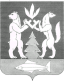 